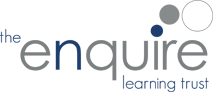         Easterside Academy        Person Specification____EssentialDesirableEvidenceQualificationsQualified Teacher StatusDegreeContinued Professional DevelopmentApplication FormInterviewExperienceProven ability as a good or outstanding practitioner or the capability to become outstandingKey Stage 2 teaching experienceApplication FormInterviewProfessional Knowledge, Understanding and SkillsUnderstand what constitutes good and outstanding teaching and learningThe ability to plan clearly differentiated sequences of lessons, which meet the needs of all learnersAn understanding of how to develop excellent relationships with children so that they feel safe when being challengedHaving the very highest of expectations of childrenUnderstand the concept of ‘beautiful work’Able to develop and promote independent learning in the classroomThe understanding of how to create an outstanding learning environment within the classroom and around the school in order to support and extend learningApplication FormInterviewLesson ObservationCurriculumExcellent subject knowledge across the curriculumAble to use AFL techniques confidently in all subjects in the curriculum.An understanding of how to use all areas of the curriculum to improve learning in maths, reading and writingApplication FormInterviewLesson ObservationProfessional ValuesHigh expectations of yourself, other members of staff and childrenReflective practitioner willing and able to develop own teaching and to contribute to our professional learning communityA commitment to the personal welfare and safeguarding of childrenWilling to help provide extra-curricular activities and first hand learning experiencesApplication FormInterviewReferencesPersonal QualitiesTotal commitment to and an enthusiasm for teaching and learningReflective and forward thinking with the ambition to become the very best teacher possibleA believer in teamworkA well organised teacher, who is able to prioritiseAbility to communicate effectively at all levelsAbility to lead others in the delivery of the curriculumA willingness to collaborate both within and beyond the school to improve the quality of provision Letter of applicationInterviewReference.